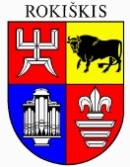 ROKIŠKIO RAJONO SAVIVALDYBĖS TARYBASPRENDIMASDĖL ROKIŠKIO RAJONO SAVIVALDYBĖS TARYBOS 2019 M. KOVO 29 D. SPRENDIMO NR. TS-43 „DĖL ROKIŠKIO RAJONO SAVIVALDYBĖS TARYBOS VEIKLOS REGLAMENTO PATVIRTINIMO“ PAKEITIMO2022 m. gegužės 27 d. Nr. TS-RokiškisVadovaudamasi Lietuvos Respublikos vietos savivaldos įstatymo 16 straipsnio 2 dalies 1 punktu,  18 straipsnio 1 dalimi, Rokiškio rajono savivaldybės tarybos veiklos reglamento, patvirtinto 2019 m. kovo 29 d. Rokiškio rajono savivaldybės tarybos sprendimo Nr. TS-43, 6 punktu, Rokiškio rajono savivaldybės taryba n u s p r e n d ž i a:1. P a k e i s t i Rokiškio rajono savivaldybės tarybos veiklos reglamento, patvirtinto Rokiškio rajono savivaldybės tarybos 2019 m. kovo 29 d. sprendimu Nr. TS-43, 109.1 papunktį, 145¹  punktą, 276 punktą, 277 punktą ir  išdėstyti taip:„109.1. Komiteto posėdis gali vykti nuotoliniu būdu arba daliai savivaldybės tarybos narių fiziškai susirenkant į komiteto posėdį, o kitai daliai savivaldybės tarybos narių dalyvaujant nuotoliniu būdu (toliau – mišrus būdas). Nuotoliniu būdu ar mišriu būdu vyksiančio savivaldybės tarybos komiteto posėdžio klausimai rengiami ir posėdis vyksta laikantis visų Lietuvos Respublikos vietos savivaldos įstatymo 14 straipsnyje nustatytų reikalavimų ir užtikrinant Lietuvos Respublikos vietos savivaldos įstatyme nustatytas savivaldybės tarybos nario teises. Nuotoliniu būdu ar mišriu būdu priimant komiteto sprendimus, turi būti užtikrintas komiteto nario tapatybės ir jo balsavimo rezultatų nustatymas. Komiteto posėdžiai nuotoliniu būdu ar mišriu būdu vykti negali, jeigu tam raštu prieštarauja daugiau kaip pusė visų komiteto narių, išskyrus atvejus, kai dėl nepaprastosios padėties, ekstremaliosios situacijos ar karantino komiteto posėdžiai negali vykti savivaldybės tarybos nariams posėdyje dalyvaujant fiziškai arba artimiausią numatytą nuotoliniu būdu ar mišriu būdu vyksiantį komiteto posėdį.“„145¹. Komisijos posėdis gali vykti nuotoliniu būdu ar mišriu būdu. Nuotoliniu būdu ar mišriu būdu vyksiančio savivaldybės tarybos komisijos posėdžio klausimai rengiami ir posėdis vyksta laikantis visų Lietuvos Respublikos vietos savivaldos įstatymo 15 straipsnyje nustatytų reikalavimų ir užtikrinant Lietuvos Respublikos vietos savivaldos įstatyme nustatytas savivaldybės tarybos nario teises. Nuotoliniu būdu ar mišriu būdu priimant komisijos sprendimus, turi būti užtikrintas komisijos nario tapatybės ir jo balsavimo rezultatų nustatymas. Komisijos posėdžiai nuotoliniu būdu ar mišriu būdu vykti negali, jeigu tam raštu prieštarauja daugiau kaip pusė visų komisijos narių, išskyrus atvejus, kai dėl nepaprastosios padėties, ekstremaliosios situacijos ar karantino komisijos posėdžiai negali vykti savivaldybės tarybos nariams posėdyje dalyvaujant fiziškai arba artimiausią numatytą nuotoliniu būdu ar mišriu būdu vyksiantį komisijos posėdį.“	„276. Savivaldybės taryba ne rečiau kaip kartą per metus arba pagal Savivaldybės tarybos reikalavimą išklauso Administracijos direktoriaus, Savivaldybės kontrolės ir audito tarnybos, biudžetinių ir viešųjų įstaigų (kurių savininkė yra Savivaldybė), Savivaldybės valdomų įmonių ir organizacijų ataskaitas.“„277. Savivaldybės taryba taip pat išklauso ir Mero, Administracijos direktoriaus, Savivaldybės kontrolės ir audito tarnybos, biudžetinių ir viešųjų įstaigų (kurių savininkė yra Savivaldybė), Savivaldybės valdomų įmonių ir organizacijų atsakymus į Savivaldybės tarybos narių paklausimus ir priima dėl jų sprendimus. 2. P a s k e l b t i sprendimą Rokiškio rajono savivaldybės interneto svetainėje www.rokiskis.lt, skiltyje „Taryba“.Sprendimas per vieną mėnesį gali būti skundžiamas Regionų apygardos administraciniam teismui, skundą (prašymą) paduodant bet kuriuose šio teismo rūmuose, Lietuvos Respublikos administracinių bylų teisenos įstatymo nustatyta tvarka.Savivaldybės meras	               			Ramūnas GodeliauskasRegina StrumskienėSPRENDIMO PROJEKTO „DĖL ROKIŠKIO RAJONO SAVIVALDYBĖS TARYBOS 2019 M. KOVO 29 D. SPRENDIMO NR. TS-43 „DĖL ROKIŠKIO RAJONO SAVIVALDYBĖS TARYBOS VEIKLOS REGLAMENTO PATVIRTINIMO“ PAKEITIMO“ AIŠKINAMASIS RAŠTASSprendimo projekto tikslai ir uždaviniai.Rokiškio rajono savivaldybės tarybos veiklos reglamentas turi atitikti Lietuvos Respublikos vietos savivaldos įstatymo nuostatas ir nesiaurinti savivaldybės tarybos narių kompetencijos. 	Šiuo metu esantis teisinis reglamentavimas. Lietuvos Respublikos vietos savivaldos įstatymas.Sprendimo projekto esmė.Lietuvos Respublikos Seimas 2022 m. kovo 31 d. priėmė Lietuvos Respublikos vietos savivaldos įstatymo Nr. I-533 14 ir 15 straipsnių pakeitimo įstatymą Nr. XIV - 997, kuriuo pakeitė Lietuvos Respublikos vietos savivaldos įstatymo 14 straipsnio 10 dalį  ir 15 straipsnio 9 d. Šiuose straipsniuose yra numatyta, kad savivaldybės tarybos komitetų ir savivaldybės tarybos komisijų posėdžiai gali vykti nuotoliniu arba mišriu būdu (daliai narių susirenkant fiziškai į posėdį, o kitai daliai – dalyvaujant nuotoliniu būdu). Numatyti atvejai, kada posėdžiai negali vykti nuotoliniu ar mišriu būdu.Rokiškio rajono savivaldybės taryba 2020 m. gruodžio 23 d. sprendimu Nr. TS-304 „Dėl Rokiškio rajono savivaldybės tarybos 2019 m. kovo 29 d. sprendimo Nr. TS-43 „Dėl Rokiškio rajono savivaldybės tarybos veiklos reglamento patvirtinimo“ dalinio pakeitimo“ papildė Rokiškio rajono savivaldybės tarybos veiklos reglamentą 109.1 papunkčiu ir 145¹ punktu, kuriuose buvo numatyta Rokiškio rajono savivaldybės komitetų ir Rokiškio rajono savivaldybės tarybos posėdžių nuotoliniu būdu rengimo tvarka. Įgyvendinant Lietuvos Respublikos vietos savivaldos įstatymo pakeitimus savivaldybės taryba privalo pakeisti savivaldybės tarybos veiklos reglamentą, nes Reglamento 109.1 papunkti ir 145¹ nebeatitinka įstatymo nuostatų. Pakeitimai aptarti Aiškinamojo rašto priede (pridedama).Reglamento pakeitimai apsvarstyti Rokiškio rajono savivaldybės tarybos veiklos reglamento redakcinėje komisijoje. Komisija jiems pritarė.Laukiami rezultatai. Rokiškio rajono savivaldybės tarybos veiklos reglamentas nustato Rokiškio rajono savivaldybės tarybos veiklos formas ir tvarką, savivaldybės tarybos kolegijos, komitetų darbo tvarką, savivaldybės tarybos laikinųjų ir nuolatinių komisijų sudarymo tvarką. Savivaldybės tarybos veiklos reglamentas turi atitikti Lietuvos Respublikos vietos savivaldos įstatymo nuostatas. Tarybos nariai, dirbdami pagal įstatymus atitinkantį veiklos reglamentą, nepažeisdami įstatymų, tinkamai atstovaus Rokiškio rajono gyventojų interesams.Finansavimo šaltiniai ir lėšų poreikis.Papildomo finansavimo šaltinių nereikia.Suderinamumas su Lietuvos Respublikos galiojančiais teisės norminiais aktais.Projektas neprieštarauja galiojantiems teisės aktams.Antikorupcinis vertinimas. Teisės akte nenumatoma reguliuoti visuomeninių santykių, susijusių su LR korupcijos prevencijos įstatymo 8 straipsnio 1 dalyje numatytais veiksniais, todėl teisės aktas nevertintinas antikorupciniu požiūriu. Teisės ir personalo skyriaus vedėja		                              Regina Strumskienė 2022-05-27 sprendimo projekto „Dėl Rokiškio rajono savivaldybės tarybos 2019 m. kovo 29 d. sprendimo Nr. TS-43 „Dėl Rokiškio rajono savivaldybės tarybos veiklos reglamento patvirtinimo“ pakeitimo“ aiškinamojo rašto priedasROKIŠKIO RAJONO SAVIVALDYBĖS VEIKLOS REGLAMENTO PAKEITIMAI	1. REGLAMENTO KEITIMO DIENAI GALIOJANTIS 109.1 PAPUNKTIS109.1. Jei dėl nepaprastosios padėties, ekstremalios situacijos ar karantino komiteto posėdis negali vykti komiteto nariams posėdyje dalyvaujant fiziškai, komiteto posėdis gali vykti nuotoliniu būdu. Nuotoliniu būdu vykstančio Savivaldybės tarybos komiteto posėdžio klausimai rengiami ir posėdis vyksta laikantis Lietuvos Respublikos vietos savivaldos įstatymo 14 straipsnyje nustatytų reikalavimų ir užtikrinant Lietuvos Respublikos vietos savivaldos įstatyme nustatytas Savivaldybės tarybos nario teises. Nuotoliniu būdu priimant komiteto sprendimus, turi būti užtikrintas komiteto nario tapatybės ir jo balsavimo rezultatų nustatymas.	Nauja redakcija109.1. Komiteto posėdis gali vykti nuotoliniu būdu arba daliai savivaldybės tarybos narių fiziškai susirenkant į komiteto posėdį, o kitai daliai savivaldybės tarybos narių dalyvaujant nuotoliniu būdu (toliau – mišrus būdas). Nuotoliniu būdu ar mišriu būdu vyksiančio savivaldybės tarybos komiteto posėdžio klausimai rengiami ir posėdis vyksta laikantis visų Lietuvos Respublikos vietos savivaldos įstatymo 14 straipsnyje nustatytų reikalavimų ir užtikrinant Lietuvos Respublikos vietos savivaldos įstatyme nustatytas savivaldybės tarybos nario teises. Nuotoliniu būdu ar mišriu būdu priimant komiteto sprendimus, turi būti užtikrintas komiteto nario tapatybės ir jo balsavimo rezultatų nustatymas. Komiteto posėdžiai nuotoliniu būdu ar mišriu būdu vykti negali, jeigu tam raštu prieštarauja daugiau kaip pusė visų komiteto narių, išskyrus:1) kai dėl nepaprastosios padėties, ekstremaliosios situacijos ar karantino komiteto posėdžiai negali vykti savivaldybės tarybos nariams posėdyje dalyvaujant fiziškai;2) artimiausią numatytą nuotoliniu būdu ar mišriu būdu vyksiantį komiteto posėdį.Punkto pakeitimo pagrindas – 2022-03-31 LR Vietos savivaldos įstatymo Nr. I-533 14 ir 15  straipsnių pakeitimo įstatymas. Įstatymu pakeista Vietos savivaldos įstatymo 14 straipsnio 10 dalis perkelta  į Reglamento 109.1 papunktį	2. REGLAMENTO KEITIMO DIENAI GALIOJANTIS 145¹ PUNKTAS145.¹ Jei dėl nepaprastosios padėties, ekstremaliosios situacijos ar karantino komisijos posėdis negali vykti komisijos nariams posėdyje dalyvaujant fiziškai, posėdis gali vykti nuotoliniu būdu. Nuotoliniu būdu vyksiančio savivaldybės tarybos komisijos posėdžio klausimai rengiami ir posėdis vyksta laikantis visų šiame straipsnyje nustatytų reikalavimų ir užtikrinant šiame įstatyme nustatytas savivaldybės tarybos nario teises. Nuotoliniu būdu priimant komisijos sprendimus, turi būti užtikrintas komisijos nario tapatybės ir jo balsavimo rezultatų nustatymas.	Nauja redakcija	145¹. Komisijos posėdis gali vykti nuotoliniu būdu ar mišriu būdu. Nuotoliniu būdu ar mišriu būdu vyksiančio savivaldybės tarybos komisijos posėdžio klausimai rengiami ir posėdis vyksta laikantis visų Lietuvos Respublikos vietos savivaldos įstatymo 15 straipsnyje nustatytų reikalavimų ir užtikrinant Lietuvos Respublikos vietos savivaldos įstatyme nustatytas savivaldybės tarybos nario teises. Nuotoliniu būdu ar mišriu būdu priimant komisijos sprendimus, turi būti užtikrintas komisijos nario tapatybės ir jo balsavimo rezultatų nustatymas. Komisijos posėdžiai nuotoliniu būdu ar mišriu būdu vykti negali, jeigu tam raštu prieštarauja daugiau kaip pusė visų komisijos narių, išskyrus:1) kai dėl nepaprastosios padėties, ekstremaliosios situacijos ar karantino komisijos posėdžiai negali vykti savivaldybės tarybos nariams posėdyje dalyvaujant fiziškai;2) artimiausią numatytą nuotoliniu būdu ar mišriu būdu vyksiantį komisijos posėdį.Punkto pakeitimo pagrindas – 2022-03-31 LR Vietos savivaldos įstatymo Nr. I-533 14 ir 15  straipsnių pakeitimo įstatymas. Įstatymu pakeista Vietos savivaldos įstatymo 15 straipsnio 8 dalis perkelta  į Reglamento 145¹ punktą	3. REGLAMENTO KEITIMO DIENAI GALIOJANTIS 276 PUNKTAS 	276. Savivaldybės taryba ne rečiau kaip kartą per metus arba pagal Savivaldybės tarybos reikalavimą išklauso Administracijos direktoriaus, Savivaldybės kontrolieriaus, biudžetinių ir viešųjų įstaigų (kurių savininkė yra Savivaldybė), Savivaldybės kontroliuojamų įmonių ir organizacijų vadovų ataskaitas.“ 	Nauja redakcija	276. Savivaldybės taryba ne rečiau kaip kartą per metus arba pagal Savivaldybės tarybos reikalavimą išklauso Administracijos direktoriaus, Savivaldybės kontrolės ir audito tarnybos, biudžetinių ir viešųjų įstaigų (kurių savininkė yra Savivaldybė), Savivaldybės valdomų įmonių ir organizacijų ataskaitas.	Punkto pakeitimo pagrindas – Lietuvos Respublikos vietos savivaldos įstatymo 16 straipsnio 2 dalies 19 punktas	3. REGLAMENTO KEITIMO DIENAI GALIOJANTIS 277 PUNKTAS  277. Savivaldybės taryba taip pat išklauso ir Mero, Administracijos direktoriaus, Savivaldybės kontrolieriaus, biudžetinių ir viešųjų įstaigų (kurių savininkė yra Savivaldybė), Savivaldybės kontroliuojamų įmonių ir organizacijų vadovų atsakymus į Savivaldybės tarybos narių paklausimus ir priima dėl jų sprendimus. Nauja redakcija             	„277. Savivaldybės taryba taip pat išklauso ir Mero, Administracijos direktoriaus, Savivaldybės kontrolės ir audito tarnybos, biudžetinių ir viešųjų įstaigų (kurių savininkė yra Savivaldybė), Savivaldybės valdomų įmonių ir organizacijų atsakymus į Savivaldybės tarybos narių paklausimus ir priima dėl jų sprendimus.              	Punkto pakeitimo pagrindas – Lietuvos Respublikos vietos savivaldos įstatymo 16 straipsnio 2 dalies 19 punktas